		          Theme 5		   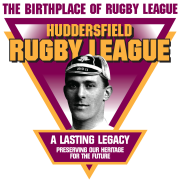 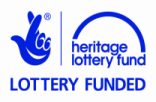 The Birth of Rugby LeagueTeacher NotesAimsto learn that rugby league was ‘born’ in Huddersfield in 1895 to learn about the social and economic reasons why the Northern Union split from the Rugby Football Unionto understand the concepts of amateur, professional and broken time payments to understand the concept of voting in a democracyto understand the concept of the burden of proofto learn about how national decisions impacted locally in Huddersfield Related Skills	reading comprehension, literal and interpretedspeaking and listening in group and class discussioninterpreting the points of view of writers and satirical cartoonistsassessing the fairness and strength of arguments Time5 x 60 minute lessonsResourcesPupil Resource Sheet 1a: Amateurs, Professionals and Broken Time Pay (easier version) Pupil Resource Sheet 1b: Amateurs, Professionals and Broken Time Pay (harder version) Pupil Resource Sheet 2: Rugby Football Union AGM 1893 Pupil Resource Sheet 3a: The Birth of Rugby League: What Happened Next (easier version)Pupil Resource Sheet 3b: The Birth of Rugby League: What Happened Next (harder version)Pupil Resource Sheet 4: Cartoon SatirePupil Activity Sheet 1: Broken Time PaymentsPupil Activity Sheet 2: Professionalism Pupil Activity Sheet 3: Cartoon SatireTeacher Answer Sheet	Differentiation Strategies		Less able children:	Groups should include at least one good reader to ensure access to information.	Use Pupil Resource Sheets 1a, 3a.	More able children/groups:	Opportunity to take responsibility by leading and organising their group.	Use Pupil Resource Sheets 1b, 3b.OverviewActivities	1.1 Class introductionTell the class: 	they are going to learn about how rugby league came to exist as a sport	rugby league is the only sport that knows exactly when and where it was ‘born’, 	    and it was ‘born’ in Huddersfield.Read Pupil Resource Sheet 1a and/or 1b ‘Amateurs, Professionals and Broken Time Pay’ round the class. (1a is shorter, less detailed and easier than 1b.) Discuss the key points in the text:	differences between amateurs and professionals	differences between broken time payments and payments for being a professional	rugby’s rules on payments to players compared to rules in cricket and football	the fairness of entertainers attracting huge crowds and losing wages to do so 	whether amateurism would result in more ‘fair play’ compared to professionalism 	the decision of Reverend Frank Marshall to report his own club, Huddersfield, 	    for breaking the rules about professionalism.Organise the class into groups of 2-4, weak readers supported by a stronger reader.Read the instructions on the first page of Pupil Activity Sheet 1.1.2 Pairs/small group written answers1.3 Class discussion, groups reporting backGroups reporting back on: 		whether each argument is for or against broken time pay		marks for strength of arguments	why they found some arguments particularly strong or weak. Discuss in detail:	quote 9 and the implications of the economic depression for the lives of working 	    men, such as rugby players, and their families             	quote 10 and the implications of additional costs for most of the rugby clubs. 2.1 Class readingTell the class that: 	the Rugby Football Union decided on whether or not to allow broken time 	 	    payments at their Annual General Meeting in 1893      	the children are going to act the parts of representatives at the meeting and read 	    what they said. (The words have been slightly adapted but the meaning is 	 	    unchanged. The speeches are quite formal in style.)Select 12 children to read the parts. The parts of James Millar, Reverend Frank Marshall and Roger Walker require strong readers. As each speaker finishes: 	ask the class to decide whether the speaker is for or against broken time payments	ask for comments about how they used intonation and gestures to emphasise points  	stand the speakers in separate groups, ‘for’ and ‘against’.After the last speaker finishes count up the numbers in the ‘for’ and ‘against’ groups. They should be:		For (4)					Against (8)	James Millar			William Cail			FC Cousins	Mark Newsome			Rowland Hill			KB Holmes	Joe Mills			JW Thorp			Mr Northin	J Gledstone			Reverend Frank Marshall	Roger WalkerAsk the class if they think any of the speakers have been unfair. (The main unfairness was in all those opposing broken time, except Mr Northin, suggesting that the proposal was to allow players to become professional. Was this genuine confusion, a fear of what might happen or deliberate scare-mongering? J Gledstone clearly sensed this when he repeated what the proposal was about halfway through the debate.) 2.2 Class voteAsk the class:	how they think the Rugby Football Union should go about deciding whether or not 	    to allow broken time	why one man/club one vote is fair, using and defining ‘democracy’ (noun) and 	    ‘democratic’ (adjective) and briefly comparing democratic voting systems to 	    dictatorships.       	how the vote should be conducted – as in general elections, it should be by private	    ballot so that voters cannot be influenced by coercion or by a herding instinct	ask those who read the parts to think about whether the way they will vote might be 	    affected by the part they played and why.Organise a secret ballot in the class – small piece of paper with 3 choices – for, against or don’t know.Count the votes and write the results into the table at the bottom of Pupil Resource Sheet 2.	 Add into the table the actual results of the vote at the Rugby Football Union AGM:	For Broken Time Payments: 		136			Against Broken Time Payments: 		282	Don’t Know/Absentions: 		 	  13 	3.1 IntroductionRemind the children that paying players for playing (professionalism) is different from broken time pay, although some of the arguments are similar. Organise the class into groups of 2-4 as in 1.2 above.      Read the instructions on the first page of Pupil Activity Sheet 2. 3.2 Pairs/small group written answers3.3 Class discussion, children reporting backGroups reporting back on: 		whether each argument is for or against professionalism		marks for strength of arguments	why they found some arguments particularly strong or weak. Discuss in detail:	quote 9 and the implications of the economic depression for the lives of working 	    men, such as rugby players, and their families             	quote 10 and the implications of additional costs for most of the rugby clubs. 4.1 Class IntroductionRemind children of the story so far:	economic depression of the early 1890s	that they have studied the arguments for and against broken time payments and 	    professionalism	that the Rugby Football Union will not allow broken time payments – so it certainly 	    isn’t going to allow professionalism	that rugby, especially in West Yorkshire and South East Lancashire, is very well 	    supported and that the players are nearly all working men.Ask children in their groups to discuss, ready to report back to the class:	what they think should happen next	what they think will happen next	(possibilities are: 	i) the RFU relents and allows at least broken time pay; 	ii) no change – the northern clubs continue to ‘put up with’ the RFU’s rules	iii) the northern clubs defy the RFU in some way.4.2 Group discussion4.3 Class discussion, groups reporting backGroups reporting back their ideas about what should and what will happen next.4.4 Class reading and discussionRead Pupil Resource Sheet 3a and/or 3b ‘What Happened Next’, either as a class or in groups of 2-4. 3a is shorter, less detailed and easier than 3b. Use your judgment about whether the activity should be whole class or in groups and which version to use with the class or with the different groups.Discuss how rules about clubs and players being guilty until proved innocent is contrary to the burden of proof in the British legal system. Ask the children:	if anything surprised them, and if so, what	if anything happened that they expected, and if so, what      	who or what was better off because of the birth of northern union (rugby league)	who or what was worse off because of the birth of northern union (rugby league).5.1 Class introductionStudy the two cartoons on Pupil Resource Sheet 4.Explain that satire is the use of ridicule to lampoon individuals and/or their ideas for their foolishness. It is intended to be humorous and is often aimed at politicians.Set the task, individually or in pairs, of answering the questions on Pupil Activity Sheet 3, as a basis for class discussion, explaining that questions require: 	observation of the cartoons	interpretation of the cartoons and the cartoonists’ views.5.2 Individual or pairs written answers5.3 Class discussion, children reporting backUse the Teacher Answer Sheet to help guide the discussion. ActivityNumberClass Organisation/ActivityMain IdeaResource1.1Class introductionReading the background to the Rugby Football Union’s 1893 vote on broken time payments;learning definitions of ‘amateur’, ‘professional’ and ‘broken time payment’; deciding whether quotes are for or against broken time payments;judging the strength of arguments for and againstPupil Resource Sheets 1a, 1bPupil Activity Sheet 11.2Pairs/small group written answers 1.3Class discussion, groups reporting backDiscussing decisions and judgments from 1.2 aboveTeacher Answer Sheet2.1Class readingReading/performing transcript of 1893 Rugby Football Union AGM debate on broken time payments;deciding whether each speaker is for or against broken time payments.Pupil Resource Sheet 22.2Class voteUnderstanding secret voting as a key democratic process;conducting a secret ballot about whether to allow broken time payments.3.1Class introductionDeciding whether quotes are for or against professionalism;judging the strength of arguments for and against.Pupil Activity Sheet 23.2Pairs/small group written answers 3.3Class discussion, children reporting backDiscussing decisions and judgments from 3.1 above.Teacher Answer Sheet4.1Class introductionRecapping broken time, professionalism and relations between the RFU and northern clubs;deciding what should happen next; predicting what will happen next.4.2Group discussion4.3Class discussion, groups reporting back4.4Class reading and discussionReading ‘What Happened Next’;discussing events in light of their predictions (4.1 to 4.3 above);assessing winner and losers from the birth of northern union (rugby league)Pupil Resource Sheets 3a, 3b5.1Class introductionStudying two satirical cartoons, including captionsPupil Resource Sheet 45.2Individual or pairs written answers Answering questions requiring observation and interpretation of cartoons and the cartoonists’ views. Pupil Activity Sheet 35.3Class discussion, children reporting backTeacher Answer Sheet